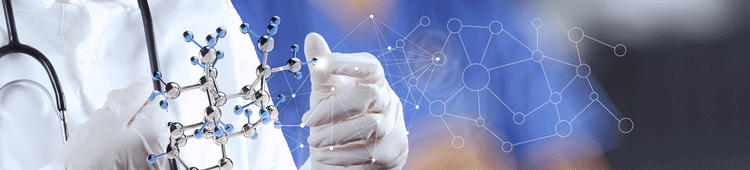 In this edition:What's NewQuarterly and Ad-hoc ReportingAnnouncements and EventsFeedbackWhat’s NewEnhancementsOn 11 March 2019 enhancements were implemented into the RGS to enhance the current system environment and address reported issues.The most major enhancement has been to the amendment form submission process for projects which have a non-WA Health Lead NMA HREC.Detailed information on the enhancements can be found here.Quarterly and Ad-hoc ReportingHSPs have received the first set of scheduled reports for 2019.Scheduled reports will be disseminated each quarter with the next set of reports due for release on the 1 April 2019.Work is underway to develop an ad-hoc reporting platform which will be made available to authorised individuals (or their nominated delegate) in HSPs. A consultation process will occur to determine the data fields and metrics which HSPs would find of value. Further information about the development of the ad-hoc reporting system will be released as it becomes available.Announcements and EventsAnnouncements and Events can be found at the bottom of the RGS Home page.  This section provides information on recent policy updates, RGS notifications, newsletters as well as current conferences and training opportunities.How can I provide feedback on RGS?If you wish to provide feedback on RGS please contact your local WA Health RGS Business User Group (BUG) Member listed below. If you are external to WA Health please contact RGS.support@health.wa.gov.au.How can I provide feedback on RGS?If you wish to provide feedback on RGS please contact your local WA Health RGS Business User Group (BUG) Member listed below. If you are external to WA Health please contact RGS.support@health.wa.gov.au.How can I provide feedback on RGS?If you wish to provide feedback on RGS please contact your local WA Health RGS Business User Group (BUG) Member listed below. If you are external to WA Health please contact RGS.support@health.wa.gov.au.How can I provide feedback on RGS?If you wish to provide feedback on RGS please contact your local WA Health RGS Business User Group (BUG) Member listed below. If you are external to WA Health please contact RGS.support@health.wa.gov.au.Health Service Provider / DoHResearch Director/ DelegateResearcher / AdministratorDoHDarren Gibson Angela IvesCAHSPeter RichmondLeslie Banfield, Jennifer KentEMHSGraham Hillis, Daniel FatovichNadine Leembruggen, Amanda CarterNMHSAron Chakera, Flavie Waters, Jeff KeelanLouise Hay, Sean HowarthSMHSSelina Metternick-JonesCaroline Stone, Chris JudkinsWACHSBrooke WrightFranca Leigh, Sophia Carroll